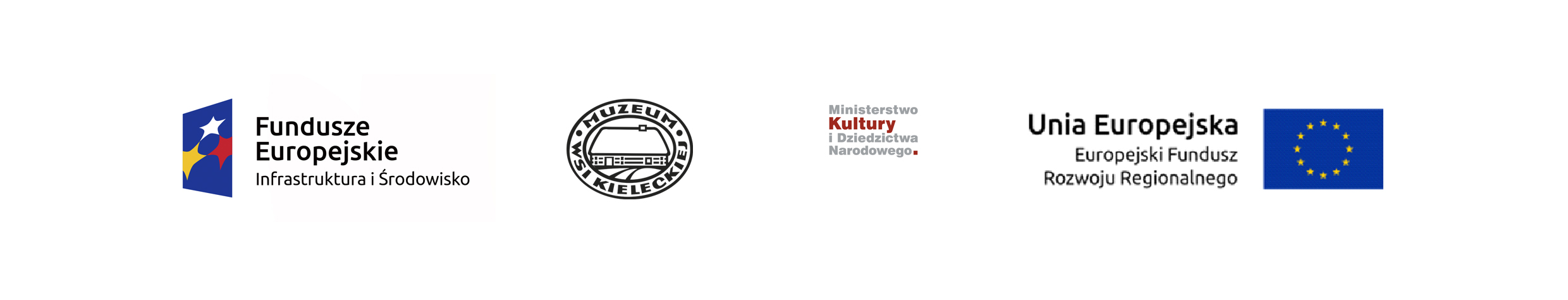 Postępowanie znak: MWK/DIZ-216-12/18		Załącznik nr 6 do SIWZ………………………………………..(pieczęć firmowa Wykonawcy)wykaz usług wykonanych w okresie ostatnich pięciu lat przed upływem terminu składania ofert, a jeżeli okres prowadzenia działalności jest krótszy – w tym okresie* Kolumnę (6) należy wypełnić tylko wtedy, gdy Wykonawcą zamówienia był podmiot użyczający zasoby w zakresie wiedzy i doświadczenia, wskazany w zobowiązaniu do udostępnienia zasobów (załącznik nr 8 do SIWZ). W przypadku, gdy Wykonawcą zamówienia był podmiot składający ofertę, kolumny tej nie należy wypełniać.	Należy załączyć dowody określające czy te usługi zostały wykonane lub są wykonywane należycie, przy czym dowodami, o których mowa, są referencje bądź inne dokumenty wystawione przez podmiot, na rzecz którego usługi były wykonywane, lub są wykonywane nadal, a jeżeli z uzasadnionej przyczyny o obiektywnym charakterze wykonawca nie jest w stanie uzyskać tych dokumentów – oświadczenie wykonawcy; 
w przypadku świadczeń nadal wykonywanych referencje bądź inne dokumenty potwierdzające ich należyte wykonywanie powinny być wydane nie wcześniej niż 3 miesiące przed upływem terminu składania ofert.   Lp.Opis realizowanej usługiRodzaj ObiektuDaty realizacji(data rozpoczęcia/zakończenia:dzień, miesiąc, rok)Miejsce realizacji usług
i podmiot na rzecz którego została wykonana usługa(nazwa Zamawiającego, adres, ew. nr telefonu)Wykonawca usług 1(nazwa, adres, 
ew. nr telefonu)*1234561.Usługa polegającą na świadczeniu 
usług nadzoru autorskiego, w rozumieniu Prawa budowlanego, dla inwestycji, której przedmiotem była budowa lub przebudowa lub remont budynku mieszkalnego lub budynku zamieszkania zbiorowego lub budynku użyteczności publicznej (zdefiniowanego w Rozporządzeniu Ministra Infrastruktury 
z dnia 12.04.2002 r. w sprawie warunków technicznych jakim powinny odpowiadać budynki i ich usytuowanie – 
j.t. Dz. U. z 2015 r. poz. 1422 z późn. zm.) o kubaturze co najmniej 5 000 m3.Rodzaj robót (należy zaznaczyć odpowiednio):budowa*przebudowa *remont*Typ obiektu (należy zobaczyć odpowiednio):budynek mieszkalny*budynek zamieszkania zbiorowego*budynek użyteczności publicznej*Obiekt o kubaturze: ………………….……… m3od dnia ….. do dnia…… Inwestor: ………………...………………………………..………Dane kontaktowe Inwestora (adres, nr telefonu, adres e-mail): ...................................................................................................Nazwa zadania/obiektu: …………………………………………..Adres inwestycji: …………………………………..…………………………………………………………………………………………………………………………………………DataPodpis i pieczęć osoby/ób uprawnionej/ych